Vanjärvi-seura ryVUOSIKERTOMUS 2015Kahdeskymmenes toimintavuosi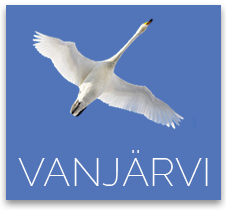 Vanjärvi-seura ry:n hallitus ja toimihenkilötEdellinen hallitus jatkoi toimintaansa alkuvuoden ajan. Vuosikokouksessa 3.5.2015 Seppo Shemeikka jätti puheenjohtajan tehtävän ja Sirkka Purhonen hallituksen sihteerin tehtävän -molemmat pitkän ja ansiokkaan rupeaman jälkeen. Vuosikokous valitsi seuraavalle kaksivuotiskaudelle puheenjohtajaksi Mari Vainion. Samassa kokouksessa hallituksen jäseniksi valittiin entisten jäsenten lisäksi Suvi Nuotio ja Esa Tammio. Seppo Shemeikka jatkoi hallituksen jäsenenä.Uusi hallitus piti järjestäytymiskokouksensa 26.5.2015.Hallituksen kokoonpano, tehtäväjako ja vastuualueet olivat tästä eteenpäin seuraavat:MARI VAINIO			Puheenjohtaja	KARI-PEKKA RÄSÄNEN    		Varapuheenjohtaja			Leikekirjavastaava			Hallituksen pöytäkirjantarkastaja/ÄäntenlaskijaSUVI NUOTIO 		Sihteeri			Kulttuurijaoston yhteyshenkilöTUULA KÖLHI 		Rahastonhoitaja			Vanjärven seurojentalon vuokrausvastaava			Anniskeluluvan ylläpitovastaavaMARKKU EVELÄ 		Vanjärven Erämiehet ry:n yhteyshenkilö			Kalastuskunnan yhteyshenkilöHEIDI JAARINEN		Vanjärven Maaseutunaiset ry:n yhteyshenkilöJANNE NUOTIO 		Kalevan Viesti ry:n yhteyshenkilö			Vanjärven liikunta-alueiden vastaava			Kunnossa Kaiken Ikää -ohjelman yhteyshenkilö 			Hallituksen pöytäkirjantarkastaja/ääntenlaskijaANTTI PEISA 			Vanjärven Martat ry:n yhteyshenkilö			Sähköisen viestinnän ja toiminnan vastaava		  	Kyläkahvitoiminnan vastaavaHEIKKI POUKKA 		Järviasioiden ja uimarannan vastaavaSEPPO SHEMEIKKA 		Kesäjuhlatoimikunnan vastaavaESA TAMMIO   		Vanjärven seurojentalon ylläpitovastaava			Kyläsuunnittelutyöryhmän vastaava Vihdin kunnan yhteyshenkilö			Pro Vanjärvi-toimikunnan yhteyshenkilö			Viakas ry:n yhteyshenkilö			Partiotoiminnan yhteyshenkilö			Vanjärven Facebook-ryhmän vastaavaKATI TAMMIO 		Vanjärven Vanhempainyhdistys ry:n yhteyshenkilöHallituksen muina toimihenkilöinä toimivat seuraavat henkilöt:				Kirjanpitäjä 				EEVA-MARIA SALMIToiminnantarkastaja 			RAIMO VAINIO-KAILAVaratoiminnantarkastaja 			MARJA SAARA VAINIO-KAILAHallituksen asiamies 			KARI VIHERKANTOSRK:n ja Vanjärven Diakoniakerhon yhteyshenkilö 	AIRI TAPONEN	Vanjärvi.fi –sivujen yhteyshenkilö		TAPIO ISOLAMMIYkkösakselin yhteyshenkilö			PAULA STEELEElokuussa Kati Tammio siirtyi valmistautumaan rahastonhoitajan/kirjanpitäjän tehtävään, ja Paula Steele aloitti hallituksessa Vanjärven Vanhempainyhdistys ry:n edustajana. Vuoden 2016 alusta Tuula Kölhi jättäytyi hallituksesta sekä rahastonhoitajan että seurojentalon vuokrausvastaavan toimista pitkän ja vaativan jakson jälkeen. Tällöin Kati Tammio aloitti rahastonhoitajana ja Paula Steele .seurojentalon vuokrausvastaavana.10.11.2015 Heidi Jaarinen jäi pois hallituksesta, ja Marjo Simpanen korvasi hänet Vanjärven Maaseutunaisten edustajana.Hallitus päivitti toimija-, yhteys- ja osoitetietonsa asianmukaisesti mm. PRH:lle ja YTJ:lle sekä yhteistyötahoilleen.KokouksetVanjärvi-seura ry:n vuosikokous pidettiin seurojentalolla sunnuntaina 3.5.2015 Jorma Kirveskallion johtaessa puhetta. Kokouksessa käsiteltiin hallituksen jäsenmuutosten lisäksi sääntömääräiset asiat ja vastuuvapaus myönnettiin. Toiminnantarkastajaksi valittiin Raimo Vainio-Kaila ja varatoiminnantarkastajaksi Marja Saara Vainio-Kaila. Kokouksen jälkeen jatkettiin keskustelua kyläkahvien merkeissä.Vanha hallitus kokoontui kerran, 3.5 (1/2015), käsitellen vuosikokouksen asiat ja hallituksen mahdolliset uudet jäsenet vuosikokoukselle esitettäviksi.  Uusi hallitus on kokoontunut 6 kertaa seuraavasti:Tiistaina 26.5 	2/2015	(Järjestäytymiskokous)Tiistaina 16.6	3/2015Maanantaina 21.9	4/2015Keskiviikkona 30.9	4B/2015	(Ylimääräinen yhteis-sähköpostikokous)Tiistaina 20.10	5/2015	(Erityisesti seurojentaloa koskevat asiat)Tiistaina 10.11	6/2015Varsinaisten kokousten lisäksi hallitus on tehnyt tiivistä yhteistyötä neuvotellen ja tiedottaen sähköpostin ja puhelimen välityksellä.Hallituksen toimintaUusi hallitus toimi aktiivisesti päätavoitteenaan tehdä yhdessä hyvää Vanjärven kylälle ja sen asukkaille.Hallitus on mm.Anonut ELY-keskukselta nopeusrajoituksen laskemista Vanjärventien alkupäässä nykyisestä määrityksestä 80 km/h rajoitukseen 60 km/h, ja valmistellut samansisältöisen anomuksen Maijanojantiestä.Vaihtanut turvallisuussyistä seurojentalon ulko-ovien lukot ja aloittanut käytännön luovuttaa uudet avaimet vain kuittausta vastaan, jotta saadaan ajantasainen tieto avainten hallitsijoista. Hallitus on myös läpikäynyt ja päivittänyt yhdistyksen muiden avainten haltijat.Kilpailuttanut pankkipalvelut ja siirtänyt kilpailutuksen perusteella tilinsä Länsi-Uudenmaan Osuuspankkiin. Samalla päivitettiin tilien käyttöoikeudet.Käynyt läpi vakuutuksensa ja päivittänyt ne ajanmukaisiksi.Kilpailuttanut ja uusinut seurojentalon sähkösopimuksen.Perustanut ja käyttöönottanut yhdistykselle oman sähköpostin osoitteella hallitus@vanjarvi.fi.Valmistellut siirtymisen sähköiseen taloushallintoon, joka mahdollistaa mm. reaaliaikaisen talouden seuraamisen ja helpottaa tilinpäätöksen kokoamista.Valmistellut viisivuotista Vanjärven uimarannan kunnossapitosopimusta Vihdin kunnan kanssa Heikki Poukan johdolla.Kartoittanut ja ryhtynyt toimenpiteisiin seurojentalon kunnon ylläpitämisessä ja sen vaatimien remonttien mahdollistamisessa. Vanjärvi-seuralle on annettiin tiedoksi, että aiemmasta yhteismaiden myynnistä saatuja varoja saataisiin käyttää seurojentalon katon rakennusmateriaalien hankkimiseen.Rekrytoinut uusia jäseniä, ylläpitänyt jäsenrekisteriä ja päivittänyt henkilötietolain edellyttämän rekisteriselosteen.Koonnut seurojentalon vuosikalenterin sekä fyysisine että paperilla hoidettavine asioineen. Huolehtinut tietotaidon siirtymisestä pitäen seurojentalolla käyttökoulutuksen mm. talon lämmityksestä ja muista järjestelmistä sekä laitteistoistaSelvitellyt ja valmistellut kyläapuhankkeen kyläavustajan palkkaamista, kunnes tämä projekti siirtyi Kyläfoorumin hankkeeksi. Ottanut käyttöön seurojentalon käyttäjämäärän ylöskirjaamisen.Valmistellut ja koonnut Antti Peisan tekemänä uusia vanjarvi.fi -kotisivuja edellisten, Seppo Shemeikan ja Tapio Isolammin rakentamien ja ylläpitämien tilalle. Selkeimpinä uudistuksina tulevat olemaan kotisivuilta löytyvät tapahtumakalenteri Vanjärven viikoittaisista ja yksittäisistä tapahtumista sekä seurojentalon sähköinen varauskalenteri tarkennetuin tiedoin talosta pohjakuvineen ja pelastussuunnitelmineen. Uusilta sivuilta tulevat löytymään myös mm. linkit jäseneksi liittymiseen ja Vanjärvi-seuran sähköpostiin sekä Vanjärvi-seuran säännöt, pöytäkirjat, toimintasuunnitelma, rekisteriseloste jne.Valmistellut uuden sääntömuutosehdotuksen vuosikokoukselle esitettäväksi.KyläsuunnitelmaVanjärven kyläsuunnitelmassa käydään läpi Vanjärven historiaa, erityispiirteitä ja aktiivista kolmatta sektoria. Siinä listataan konkreettisesti eri asioiden nykytilaa ja tavoitteita sekä toteutussuunnitelmia, ja esitetään kehitysajatuksia ja ideoita kylämme puolesta. Kyläsuunnitelma on tehty yhteistyössä Vanjärven asukkaiden kanssa, ja sen ovat koonneet Suvi Nuotio, Antti Peisa, Seppo Shemeikka, Paula Steele ja Esa Tammio. Kyläsuunnitelma julkistettiin Vanjärvellä seurojentalolla 3.5.2015 kyläkokouksen yhteydessä. Vanjärvi-seura osallistui vuonna 2015 vahvasti kyläsuunnitelman käytännön toteuttamiseen.Vanjärven seurojentalon ylläpito ja korjauksetLokakuussa Esa Tammio teki hallituksen pyynnöstä seurojentalon kuntotarkastuksen, ja totesi, että suunniteltu kattoremontti on tarpeellinen, muttei kuitenkaan kiireellinen lukuun ottamatta piipun viereistä lahokohtaa. Koska ulkokalusteita säilytetään tällä hetkellä yksityisessä varastossa ja koska hallitus on jo aiemminkin kaavaillut ulkovaraston rakentamista, Esa Tammio laati myös tähän tarpeelliset suunnitelmat, piirustukset ja budjettipohjan. Seurojentalon öljysäiliö tarkastettiin ja välitöntä korjaustarvetta siinä ei ilmennyt. Lämmitysjärjestelmän muuttamista ilmalämpöpumppupohjaiseksi on kuitenkin jo aiemminkin suunniteltu.Vanjärvi-seura ry haki avustusta Kotiseutuliitolta kylmän ulkovaraston rakentamiseen ja lämmitysjärjestelmän uusimiseen, ja liitti mukaan myös katon uusimissuunnitelman budjetteineen.Tämän lisäksi ulkovarastosta tehtiin Vihdin kunnalle rakennuslupahakemus ja kunta myönsi rakennusluvan 11.11.2015.Hallituksen edustajat tapasivat myös Ykkösakselin edustuksen 2.11 ja keskustelivat avustushakemuskohteesta ja Ykkösakselin Leader-rahoituksen myöntöperiaatteista. Suuria remontteja ei vuonna 2015 tehty.Seurojentalon vuokraukset ja käyttöasteVanjärven seurojentaloa vuokrattiin Vanjärvi-seuran ja sen yhdistysjäsenten järjestämien tapahtumien lisäksi yksityisiin tapahtumiin. Vuokraustoiminnasta vastasi Tuula Kölhi.Hallitus tavoite, seurojentalon käyttöasteen nouseminen, toteutui. Käyntikertoja seurojentalolla vuonna 2015 oli yhteensä noin 2 200.Seurojentalon vuokrausperiaatteetHallitus selkeytti seurojentalon vuokrakäytäntöjä, periaatteita ja hintoja erityisesti kylällä toimivien yhdistysten ja kylän asukkaiden kannalta. Kuten vuosikokous oli 14.7.2012 päättänyt, otettiin käyttöön periaate, jonka mukaan Vanjärvi-seura ry:ltä ja sen viideltä voittoa tavoittelemattomalta yhdistysjäseneltä (Kalevan Viesti ry, Vanjärven Erämiehet ry, Vanjärven Maaseutunaiset, Vanjärven Martat ry ja Vanjärven Vanhempainyhdistys ry) ei peritä vuokraa yhdistysten omista kokouksista tai palavereista, eikä myöskään edellä mainittujen yhdistysten kyläläisille suuntaamista tapahtumista ja toiminnoista. Myöskään Vanjärvi-seura ry:n kanssa yhteistyössä toimivien yhteisöjen kokoontumiset, joissa käsitellään Vanjärven asioita ja joissa on myös Vanjärven edustus paikalla eivät ole maksullisia..Hallitus päätti myös, että Vanjärven kylän asukkaat ja yhdistykset, jotka ovat vanjärvi-seura ry:n jäseniä, saavat vuokrahinnoista 50% alennuksen vuokratessaan seurojentalon omaan käyttöönsä. (Em. päivitettiin hallituksen 3/2016 kokouksessa 17.3.2016 30 % alennukseksi, koska todettiin, ettei 50 % riitä kattamaan esim. lämmityskuluja.) Tällaisessa vuokraamistapauksessa hallitus toivoo, että vuokraaja on osallistunut tai tulee osallistumaan Vanjärven seurojentalon talkoisiin.Kaikissa edellä mainituissa tapauksissa tilaisuuden järjestäjä velvoitetaan huolehtimaan seurojentalon loppusiivouksesta.KYLÄLÄISILLE JÄRJESTETYT TAPAHTUMAT JA VIIKOTTAISET HARRASTUKSETSikajuhlatKesäjuhlatoimikunta järjesti perinteiset Vanjärven Sikajuhlat, jotka pidettiin Vanjärven seurojentalolla lauantaina 27.6.2015.Kesäjuhlatoimikuntaan kuuluivatMarkku Evelä ammuntakilpailun vastaavana,Tapio Isolammi markkinoinnin, makkaramyynnin, bussikuljetusten ja talkoohenkilöiden vastaavana,Heidi Jaarinen arpajaisten ja huutokaupan vastaavana,Annika Joki kioskin vastaavana,Pekka Kiviniemi,Tuula Kölhi,Ville-Veikko Lehtimäki järjestyksenvalvonnan ja yleismiesten vastaavana,Päivi Levävaara ruokailun vastaavana,Jukka Linnatsalo olutteltan vastaavana,Seppo Shemeikka juhlien virallisten lupien ja äänentoiston vastaavana,Pia Sundström lipunmyynnin ja kahvituksen vastaavana,Esa Tammio pihapelien ja kisojen vastaavana,Kati Tammio lastenmaailman ja talousarvion vastaavana,sekä Mari Vainio projektipäällikkönä ja juontajana.Juhlat onnistuivat hyvin: Niihin osallistui yli 500 henkilöä lähinnä Vanjärveltä ja naapurikylistä ja taloudellista tuottoa saatiin yli 6 000 €.Juhlissa Minna Moilanen oli paikalla hevosineen, ja vieraat pääsivät näin ratsastamaan sekä poniajelulle, ja Irma Hyytiäinen laulatti vieraita karaoken merkeissä. Heidän lisäkseen useat kyläläiset toimivat vapaaehtoisina työntekijöinä juhlassa ja osallistuivat juhlia edeltäviin talkoisiin, joissa Tatu Kiviniemen työkoneet helpottivat niin ikään korvauksetta talkoolaisten työtä. Myös juhlien purkutalkoissa oli järjestelytoimikunnan lisäksi runsaasti vapaaehtoisia kyläläisiä.Pääesiintyjänä tanssiteltassa oli Anneli Mattila Recados-tanssiorkesterinsa kanssa ja loppuillasta menoa jatkoi bilebändi Proud ´n´ Loud.Lastenmaailmassa lapsille järjestettiin mm. pomppulinnahyppelyä, muskareita, junioritriathlonia, askartelua, ongintaa ja arvontoja. Myös Rölli-peikko oli paikalla viihdyttämässä lapsia.Ruokana oli herkullista savulavapossua lisukkeineen, Pekka Kiviniemi tarjosi kyläläisille ilmaiset kahvit, kioski myi mm. alkoholittomia juomia sekä herkkuja, ja olutteltassa tarjolla oli juomia B-oikeuksin.Uutena, suosittuna ulko-aktiviteettina oli korikiipeily kurottajaan kiinnitettyihin valjaisiin sonnustautuneena.Lauantaina 8.8.2015 pidettiin kiitoksena vapaaehtoisille työntekijöille ja talkoolaisille seurojentalolla Karonkkajuhlat, joissa tarjolla oli myös syötävää ja juotavaa.KyläkahvitKyläläiset saivat tavata toisiaan joka kuukauden ensimmäinen sunnuntai seurojentalolla kahvittelun merkeissä Antti Peisan vastatessa tilaisuuksista. Tapahtumat järjestettiin nyyttikesti-periaatteella, ja herkkujen määrä oli aina hyvin runsas. Nämä ”Vankat” olivat kyläläisten keskuudessa hyvin suosittuja.Kunnossa Kaiken Ikää -ohjelmaKunnossa Kaiken Ikää -ohjelma on kouluttanut kyläläisiä kunnon ylläpitämiseen ja vaalimiseen. Koulutetuista Sirkka Purhonen on vetänyt Vanjärven koululla Ukko ja Akka -jumppaa torstai-iltaisin.PerhekerhotoimintaVihdin seurakunta on järjestänyt seurojentalolla perhekerhotoimintaa keskiviikkoaamuisin. Perhekerhoa on vetänyt Jaana Mäkinen.PartiotoimintaVanjärvellä käynnistettiin vuoden 2015 aikana partiotoiminta Hiidenveden samoojien lippukuntana. Partiosta kiinnostuneet kutsuttiin 19.9.2015 retkipäivälle Moksjärvelle. Partiolaiset käyttivät kokoontumisiinsa seurojentalon lisäksi Vanjärven loistavia luontopaikkoja. Partio kokoontui seurojentalolla maanantaisin Esa Tammion johdolla.KevätkemutMaaseutunaisten järjestämänä seurojentalolla vietettiin 30.4 Kutkuttavan kreisejä keltaisia kevätkemuja.Psykologisen valmentautumisen luentoSeurojentalolla järjestettiin 20.5.2015 psykologisen valmentautumisen luento ja osallistujat pääsivät kokeilemaan myös aiheeseen liittyviä harjoituksia. Tilaisuuden veti urheilupsykologi Susanna Jääskeläinen.KyläfoorumiSeurojentalolla järjestettiin 4.6.2015 keskustelufoorumi teemalla ”Onko kylillä tulevaisuutta”. Paikalla oli yli 60 keskustelijaa ja kuulijaa. Yhteisesti todettiin, että kylillä on ehdottomasti tulevaisuutta -ja hyvää sellaista.Vanjärvi-seura tarjosi tapahtumassa kahvit ja pullat.Esa Tammio teki monissa muissakin asioissa tiivistä yhteistyötä Kyläfoorumin kanssa, ja Vanjärvi-seura osallistui ideoiden käytännön toteuttamiseen.Kylähullut-tapahtumaAvoimet Kylät järjesti Vihdin kirkonkylällä 6.6.2015 Esa Tammion johdolla ja Mari Vainion juonnolla Kylähullut-tapahtuman kisailulajeineen Jänön laikkaviesti, herneen siirto imupillillä, Pari-pallopää-viesti, muna-lusikkaviesti, futis-keilaus ja lankkuhiihto. Vanjärven joukkue sijoittui ansiokkaasti kolmannelle sijalle. Voittajajoukkue sai palkinnoksi sisäänpääsyn Vanjärven Sikajuhliin. Vihdin kunta tarjosi tapahtumassa kahvit, mehut ja leivonnaiset. YhteislaulutilaisuudetVanjärvi-seura ry:n kulttuurijaosto järjesti seurojentalolla 1.12 joululaulutilaisuuden, jossa Elina Pikkuhookana säesti laulajia pianolla ja hänen johdollaan orkesterissa soittivat myös Suvi Nuotio (harmonikka) ja Erkki Annala (kontrabasso). Mari Vainio juonsi tapahtuman. Kulttuurijaosto piti myös sunnuntaina 4.10 kyläkahvien yhteydessä yleispalaverin, jossa suunniteltiin tulevaisuuden toimintaa.JoulujuhlaVanjärven koulun ja päiväkodin joulujuhla järjestettiin perinteisesti seurojentalolla koko kylän kuusijuhlana 17.12. Koulun ja päiväkodin lapset olivat opettajiensa kanssa valmistaneet juhlaan hienoja esityksiä. Vanjärven Martat olivat lasten kanssa yhdessä leiponeet tarjolle herkullisia pullia ja Martat huolehtivat myös joulujuhlan tarjoilusta. Vanjärvi-seura kustansi tarjoamiset. Uuden vuoden vastaanotto31.12 Vanjärvi-seura kutsui kyläläiset yhteiseen illanviettoon seurojentalolle Paula Steelen ja Mari Vainion johdolla. Illan aikana lapset saivat purkaa energiaansa lastenmusiikin tahtiin ja aikuiset tanssia levymusiikin tahdittamina. Iltayhdeksältä pidettiin lasten ilotulitus jolloin ammuttiin kyläläisten mukanaan tuomia raketteja. Varsinainen ilotulitus tapahtui keskiyöllä. Muutoin ilta piti sisällään vapaamuotoista yhdessäoloa.Tarjolla oli Vanjärvi-seuran tarjoamana mm. nakkeja, perunasalaattia, kahvia ja mehua sekä karonkkajuhlista jääneitä viinejä. Kyläläiset toivat tullessaan kaikenlaisia herkkuja nyyttärimeiningillä yhteiseen pöytään.Vanjärvi-seuraan kuuluvien yhdistysten toimintaKalevan Viesti ry (pj Janne Nuotio) järjesti kyläläisille maanantai-iltaisin seurojentalolla laaja-alaista säännöllistä liikuntaa kuten pingistä, lasten ja aikuisten salibandyä, jalkapalloa ja Maarit Linnatsalon vetämää naisten kahvakuulailua. KaVi on myös vuoden jokaisena keskiviikko-iltana vetänyt Vanjärven koululla lapsille erittäin suosittua urheilukerhoa moninaisine liikuntatoimineen Janne Nuotion johdolla. Talvella KaVi huolehti koulun pihalle jäädytetyn luistinradan ja jääkiekkokaukalon ylläpidosta lasten ja aikuisten iloksi ja järjesti rusettiluistelu- ja jääkiekkotapahtumia.Vanjärven Varttimaraton-kuntoilutapahtumassa 5.9 juostiin joko kilpaa tai vain kunnon ylläpitämiseksi, ja voittajat saavat hienot mitalit kaulaansa.KaVi on myös yhdessä Vihdin kunnan kanssa vastannut koulun lähiliikuntapaikan ja seurojentalon jalkapallonurmikentän ylläpidosta ja kehittämisestä.Vanjärven Erämiehet ry (pj Markku Evelä) huolehti paikallisesta riistanhoidosta ja ylläpiti mm. riistapeltoja ja ruokintapaikkoja sekä kyläläisille rantaan rakentamaansa laavua. Maanantaina 20.4 Vanjärven Erämiehet järjestivät yhdessä Karkkilan Sunnuntaimetsästäjien kanssa Vanjärven koululaisille seurojentalolla eräpäivän, jossa tänä vuonna teemana olivat linnut. Koululaiset ratkaisivat erilaisia pulmia toimintarasteilla, minkä jälkeen heille paistettiin herkullisia köyhiä ritareita. Paikalla sorvattiin linnunpönttöjä, ja jokainen koululainen sai lahjaksi oman linnunpöntön ripustus- ja huolto-ohjeineen.Erämiehet järjestivät myös 17.8 kyläläisille onkikilpailut Markku Evelän johdolla. Kilpailun vanhimmalla ja nuorimmalla osallistujalla oli yli 70 vuoden ikäero, ja eniten kalaa onkineet palkittiin miesten-, naisten- ja lasten sarjoissa. Vanjärven Maaseutunaiset (pj Jaana Nio) järjesti mm. keskustelu- ja tupailtoja, erilaisia retkiä ja kursseja sekä saunaillan. Maaseutunaiset vastasi myös Sikajuhlien ruoan valmistuksesta ja tarjoilusta yhteistyössä ruokavastaava Päivi Levävaaran kanssa.Vanjärven Martat ry (pj Sirkka Purhonen) piti 15.3.seurojentalolla kaikille avoimen karjalanpiirakkakurssin. 16.5 Martat järjestivät kyläläisille perennojen jakotilaisuuden, jossa jokainen sai ”tuoda tullessaan ja viedä mennessään”. 15.10.2015 vanjärven pienemmät lapset saivat nauttia Marttojen seurasta, kun Martat vierailivat päiväkodissa ilahduttamassa heitä. Martat myös pitivät ruuanlaiton merkeissä kyläläisille hapankaalikurssin lauantaina 17.10 seurojentalolla. Vanjärven Vanhempainyhdistys ry (pj Paula Steele) järjesti koulun ja päiväkodin väen kanssa koululla 9.10.2015 sadonkorjuujuhlan koko kylän väelle. Juhlissa myytiin mm. syyssatoa, leivonnaisia ja lasten askartelemia teoksia. Tapahtumassa pääsi myös tutustumaan paikallisiin lemmikkieläimiin. Tarjolla oli Esa Tammion valmistamaa herkullista keittoa ja nuotiolla keitettyä nokipannukahvia. Päivä päättyi vanhempien ja lasten väliseen jalkapallo-otteluun, jonka lapset voittivat kirkkaasti.Vanhempainyhdistys järjesti vuoden aikana myös useampia kunnossapitotalkoita: 20.9 paranneltiin kuntopolun pohjaa ja raivattiin kaatuneita puita. 25.10.2015 remontoitiin koululla talkoovoimin urheilukentän katosta. Talkoissa tarjoiltiin mm. makkaraa, kahvia, mehua ja pullaa.Vanjärven kylävaari ”Jussi-pappa” Juhani Höylä vieraili lähes viikoittain Vanjärven päiväkodilla ilahduttamassa lapsia. Hänestä on tullut lapsille erittäin tärkeä ihminen, jota he aina odottavat kovasti.Sirkus TähtikerhoKesällä paikallinen taikuri Samirin vetämä sirkuskoulu Sirkus Tähtikerho siirsi toimintansa ja sirkustelttansa useaksi viikoksi seurojentalon piha-alueelle omien toimitilojensa remontoimisen alta.TalkootLauantaina 4.7.2015 pidettiin suuremmat talkoot uimarannan puhdistamiseksi. Ruoho leikattiin ja ranta saatiin uimakuntoiseksi. Kesäkuussa kunta toimitti paikalle hiekkakuorman, joka kuitenkin jouduttiin jättämään kauas rannasta ja siirtämään myöhemmin traktoritalkoilla oikealle paikalleen. Rantaa pidettiin kunnossa läpi kesän talkoovoimin.Rannan kunnossapidosta haastavaa tekee tulvaveden mukana nouseva muta sekä paikan tukikohdakseen valinneet kanadanhanhet.Edellä mainittujen talkoiden lisäksi Vanjärvellä on järjestetty useita talkoita seurojentalon ja sen ympäristön, koulun ja sen piha-alueen sekä koko kylän siisteyden ja toimivuuden parantamiseksi. Myös esim. talven hiihtoladut ja monet muut vastaavat toimet on hoidettu talkoovoimin.Talkoiden lisäksi monet kyläläiset ovat lahjoittaneet aikansa lisäksi kylämme hyväksi erilaisia hyödykkeitä (kuten rakennus- ja korjaustarpeita, leivonnaisia tapahtumiin, kirjoja päiväkotiin jne.), lainanneet omaisuuttaan ilman vuokranmaksua tai tarjonneet tietotaitoaan vastikkeetta kyläläisten käyttöön.Talkootyö sekä edellä mainitut muut auttamistavat ovat kylällemme korvaamattoman tärkeitä, ja hallitus haluaa tänäkin vuonna lämpimästi kiittää jokaista pyyteettömästä työstä kylämme hyväksi.TiedottaminenTiedottamisessaan Vanjärvi-seura on käyttänyt sanomalehdistä Vihdin Uutisten järjestöpalstaa ja Luoteis-Uusimaan seurapalstaa. Internetissä kanavina ovat olleet Facebookin Vanjärven kylä-ryhmä sekä vanjarvi.fi-sivusto. Näiden lisäksi on käytetty sekä sähköpostiviestejä että postilaatikkojakelua.Lahjoitukset ja stipenditEsa Tammio lahjoitti koululle ajanmukaisempia tietokoneita ja myös Vanjärvi-seura tuki tietokoneiden uusimishanketta 400 €:n stipendillä.Koulun kevätjuhlassa Vanjärvi-seura palkitsi esimerkillisestä käytöksestä Juli Javanaisen ja Ohto Nuotion kummatkin 20 €:n ”Pikku Kyläläinen”-stipendillä.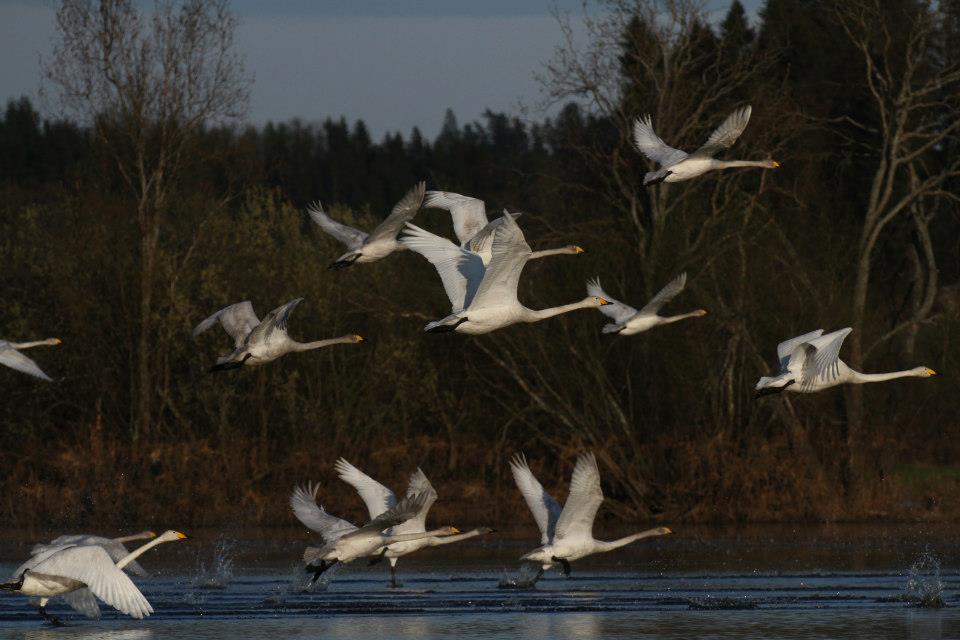 Vuonna 2015 Vanjärvi-seura ry pyrki tarkoituksensa mukaan ylläpitämään ja kehittämään Vanjärven kylän asukkaiden viihtyvyyttä, yhteistyötä, keskinäistä yhteenkuuluvuutta ja toimintaa, edistämään kyläkulttuurin kehittymistä sekä vaalimaan Vanjärven kulttuuriperintöä. Kuluneena vuotena tehtiin myös paljon tulevaisuudensuunnitelmia, ja jatkamme työtä kohti vieläkin viihtyisämpää Vanjärveä.Vuosikokous on 3.4.2016 hyväksynyt tämän vuosikertomuksenVakuudeksi___________________________		___________________________nimi				nimiVuosikokouksen puheenjohtaja		Vuosikokouksen sihteeri